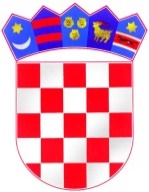 OBRAZAC ZA PRIJAVU KANDIDATA/KANDIDATKINJE ZA DODJELUDRŽAVNE NAGRADE ZA VOLONTIRANJE U 2022.U KATEGORIJI: FIZIČKA OSOBA – VOLONTER/VOLONTERKADatum raspisivanja Poziva:		                        12. listopada 2022. godineRok za prijavu prijedloga: 		                        27. listopada 2022. godineMolimo da Obrazac popunite na računalu.Molimo da odgovorite na sva pitanja iz ovoga Obrasca.*ukoliko je više partnerskih predlagatelja, molimo kopirajte tablicu 1. Osnovni podaci o predlagatelju (fizičkoj ili pravnoj osobi) i ispunite pojedinačno za svakog partnera.Prijava mora sadržavati:popunjeni obrazac za prijavu prijedloga kandidata/kandidatkinje – fizičke osobe – volonter/volonterka, potpisan i skeniranpopunjeni obrazac za prijavu prijedloga kandidata/kandidatkinje – fizičke osobe – volonter/volonterka, u Word formatupisanu suglasnost kandidata/kandidatkinje za sudjelovanjem u postupku Poziva, na propisanom obrascu, skeniranudruge materijale koji potvrđuju volonterske aktivnosti kandidata/kandidatkinje (tiskovni materijali, članci sa internetskih stranica/poveznice na članke, fotografije…)životopis kandidata/kandidatkinje, s istaknutim volonterskim iskustvom potvrdu o volontiranju organizatora volontiranja ili presliku volonterske knjižice.R E P U B L I K A  H R V A T S K AMINISTARSTVO RADA, MIROVINSKOGA SUSTAVA, OBITELJI I SOCIJALNE POLITIKE 1. OSNOVNI PODACI O PREDLAGATELJU (fizičkoj ili pravnoj osobi)*1. OSNOVNI PODACI O PREDLAGATELJU (fizičkoj ili pravnoj osobi)*1. OSNOVNI PODACI O PREDLAGATELJU (fizičkoj ili pravnoj osobi)*1. OSNOVNI PODACI O PREDLAGATELJU (fizičkoj ili pravnoj osobi)*1. OSNOVNI PODACI O PREDLAGATELJU (fizičkoj ili pravnoj osobi)*1.Ime i prezime predlagatelja – fizičke osobe1.Ime i prezime predlagatelja – fizičke osobeAdresa predlagatelja:Adresa predlagatelja:OIB:OIB:Broj telefona i/ili mobitela:e-pošta:2. Predlagatelj - pravna osoba(molimo podebljajte odgovarajuće)2. Predlagatelj - pravna osoba(molimo podebljajte odgovarajuće)  1.   udruga          2.   zaklada    3.   ustanova       4.   jedinica lokalne/područne samouprave       5.   tijelo državne uprave  6.   ostalo ______________ (upisati)  1.   udruga          2.   zaklada    3.   ustanova       4.   jedinica lokalne/područne samouprave       5.   tijelo državne uprave  6.   ostalo ______________ (upisati)  1.   udruga          2.   zaklada    3.   ustanova       4.   jedinica lokalne/područne samouprave       5.   tijelo državne uprave  6.   ostalo ______________ (upisati)  1.   udruga          2.   zaklada    3.   ustanova       4.   jedinica lokalne/područne samouprave       5.   tijelo državne uprave  6.   ostalo ______________ (upisati)Naziv i sjedište pravne osobe:Naziv i sjedište pravne osobe:OIB:OIB:Ime, prezime i funkcija osobe ovlaštene za zastupanje pravne osobe:Ime, prezime i funkcija osobe ovlaštene za zastupanje pravne osobe:Broj telefona:e-pošta:internetska stranica:2. PODACI O KANDIDATU/KANDIDATKINJI – FIZIČKOJ OSOBI – VOLONTERU/VOLONTERKI2. PODACI O KANDIDATU/KANDIDATKINJI – FIZIČKOJ OSOBI – VOLONTERU/VOLONTERKI2. PODACI O KANDIDATU/KANDIDATKINJI – FIZIČKOJ OSOBI – VOLONTERU/VOLONTERKI2. PODACI O KANDIDATU/KANDIDATKINJI – FIZIČKOJ OSOBI – VOLONTERU/VOLONTERKIIme i prezime:Adresa:Datum rođenja:OIB:Broj telefona i/ili mobitela:E-pošta:Opis volonterskih aktivnosti/angažmana koje je kandidirana osoba obavljala u organizacijama od 10. studenoga 2021. godine do 12. listopada 2022. godine: Opis volonterskih aktivnosti/angažmana koje je kandidirana osoba obavljala u organizacijama od 10. studenoga 2021. godine do 12. listopada 2022. godine: Opis volonterskih aktivnosti/angažmana koje je kandidirana osoba obavljala u organizacijama od 10. studenoga 2021. godine do 12. listopada 2022. godine: Opis volonterskih aktivnosti/angažmana koje je kandidirana osoba obavljala u organizacijama od 10. studenoga 2021. godine do 12. listopada 2022. godine: Navedite približan broj sati volonterskog angažmana kandidirane osobe od 10. studenoga 2021. godine do 12. listopada 2022. godine, neovisno o organizaciji u kojoj je osoba obavljala angažman: Navedite približan broj sati volonterskog angažmana kandidirane osobe od 10. studenoga 2021. godine do 12. listopada 2022. godine, neovisno o organizaciji u kojoj je osoba obavljala angažman: Navedite približan broj sati volonterskog angažmana kandidirane osobe od 10. studenoga 2021. godine do 12. listopada 2022. godine, neovisno o organizaciji u kojoj je osoba obavljala angažman: Navedite približan broj sati volonterskog angažmana kandidirane osobe od 10. studenoga 2021. godine do 12. listopada 2022. godine, neovisno o organizaciji u kojoj je osoba obavljala angažman: Koje su koristi od volonterskog angažmana kandidirane osobe za korisnike volontiranja odnosno zajednicu?Koje su koristi od volonterskog angažmana kandidirane osobe za korisnike volontiranja odnosno zajednicu?Koje su koristi od volonterskog angažmana kandidirane osobe za korisnike volontiranja odnosno zajednicu?Koje su koristi od volonterskog angažmana kandidirane osobe za korisnike volontiranja odnosno zajednicu?Istaknite volonterske aktivnosti/usluge kandidata/kandidatkinje i obrazložite čime se ističu:Istaknite volonterske aktivnosti/usluge kandidata/kandidatkinje i obrazložite čime se ističu:Istaknite volonterske aktivnosti/usluge kandidata/kandidatkinje i obrazložite čime se ističu:Istaknite volonterske aktivnosti/usluge kandidata/kandidatkinje i obrazložite čime se ističu:3. SADRŽAJ PRIJAVEPrijedlog kandidata potvrđuje se potpisom PREDLAGATELJA – fizičke osobe ili predstavnika pravne osobePrijedlog kandidata potvrđuje se potpisom PREDLAGATELJA – fizičke osobe ili predstavnika pravne osobePredlagatelj - pravna osobaPredlagatelj - fizička osobaIme i prezime odgovorne osobe:Ime i prezime:Potpis:	Potpis:Mjesto i datum